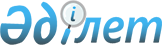 О признании утратившим силу постановления Восточно-Казахстанского областного акимата от 2 сентября 2015 года № 223 "Об утверждении положения государственного учреждения "Управление координации занятости и социальных программ Восточно-Казахстанской области"Постановление Восточно-Казахстанского областного акимата от 15 июля 2016 года № 225       Примечание РЦПИ.

      В тексте документа сохранена пунктуация и орфография оригинала.

      В соответствии со статьей 27, пунктом 2 статьи 44 Закона Республики Казахстан от 6 апреля 2016 года "О правовых актах", Восточно-Казахстанский областной акимат ПОСТАНОВЛЯЕТ:

      1.Признать утратившим силу постановление Восточно-Казахстанского областного акимата "Об утверждении положения "Управление координации занятости и социальных программ Восточно-Казахстанской области" от 2 сентября 2015 года № 223 (зарегистрированное в Реестре государственной регистрации нормативных правовых актов за номером 4153, опубликованное в газетах "Дидар" от 27 октября 2015 года № 123 (17212), "Рудный Алтай" от 26 октября 2015 года № 126 (19723).

      2. Настоящее постановление вступает в силу со дня подписания и подлежит официальному опубликованию.


					© 2012. РГП на ПХВ «Институт законодательства и правовой информации Республики Казахстан» Министерства юстиции Республики Казахстан
				
      Аким 

      Восточно-Казахстанской области

Д. Ахметов
